Avery A&H Fair2021Wednesday – September 8th(5:00PM – 10:30PM) J.A.M.S.Junior Appalachian Musician 6:00 PMRelentless Flood   8:00 PMThursday – September 9th(5:00PM – 10:30PM) Bandwagon Fallacy 7:00 PMFriday – September 8th(5:00PM – 10:30PM) Preston Benfield 7:30PMSaturday – September 9th(9:30AM – 11:00PM) Beauty Pageant 12:00-2:00PMAvery County Cloggers 3:00-4:00PMJesse and The RiverCats 5:30 PMDistant Gold 7:30 PM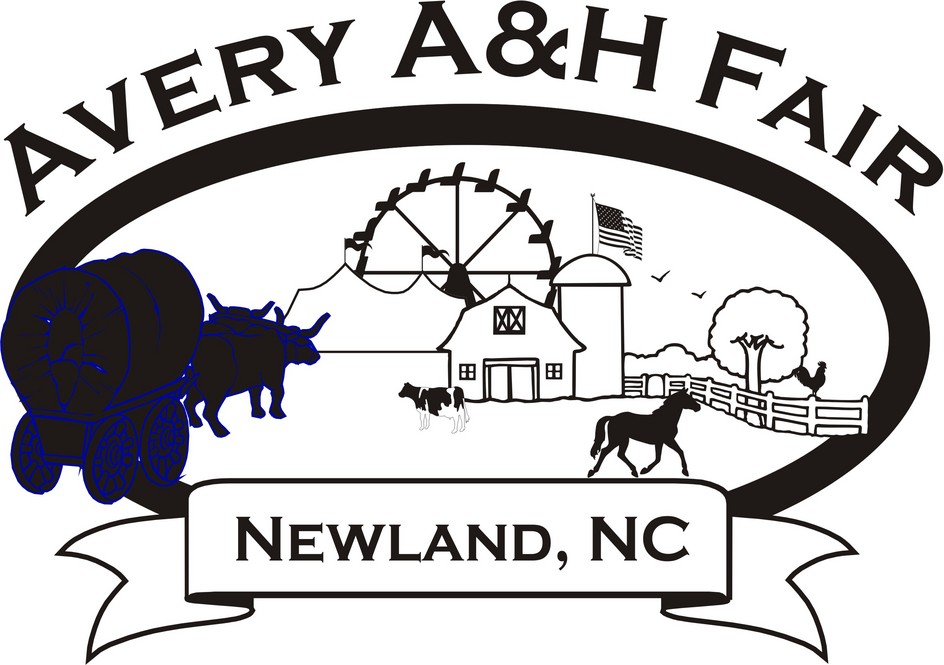 